۲۵۹- ای بنده صادق جمال ابهیحضرت عبدالبهاءاصلی فارسی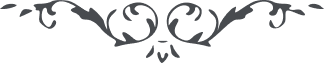 ۲۵۹- ای بنده صادق جمال ابهی ای بنده صادق جمال ابهی، در اين خاکدان فانی کاری بکن که مظهر آيت رحمانی گردی و مطلع انوار سبحانی شجری بارور گردی و ثمری از خلق و خوی جمال انور برآری. اگر چه أَيْنَ التُّراب وَ رَبُّ الأَرباب است ولی ما اگر چه قطره بی‌بهره هستيم امّا چون اندک حرکتی نمائيم تأسّی ببحر اعظم و موج و طوفانش نموده‌ايم و سراج اگر فی الجمله اشراقی نمايد خوی آفتاب گيرد و آيت نيّر آفاق شود و ما نيز چون بعبوديّت آستان مقدّس قيام نمائيم از خلق و خوی حقّ نصيب و بهره بريم. 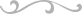 